 Ingreso del pliego de condiciones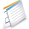 [ 1. Información general ][ 2. Sistema de Evaluación de Ofertas ][ A. Criterios sustentables ][ B. Aclaración ][ C. Información del recurso de objeción ][ 3. Información de pago para PYMES ][ 4. Garantías ][ 5. Oferta ][ 6. Timbres ][ 7. Condiciones de contrato ][ 8. Entrega ][ 9. Regiones a las que aplica el contrato ] - La selección no limita la participación de cualquier oferente[10. Funcionarios relacionados con el concurso][ F. Documento del cartel ][ 11. Información de bien, servicio u obra ][13. Recurso para todas las partidas ]Resultado de la solicitud de verificación Condiciones y Declaraciones Cerrar- Podrá realizar la consulta del historial detallado de concursosAnuncioHistorial de modificaciones al cartelConsultarHistorial de modificaciones de presupuestoConsultarConsulta de notificacionesConsultarConsultarConsultarFuncionarios relacionados Funcionarios relacionados con el concursoEstado del concurso ContratoFecha/hora de publicación 29/09/2022 14:04Cartel RealNúmero de procedimiento 2022LA-000029-0032000702Número de SICOP - Nombre de la institución Municipalidad de PococíConcurso confidencial NoEncargado de publicación, gestión de objeciones y apertura RONALD QUIROS BRENESElaborador RONALD QUIROS BRENESEncargado de solicitar estudio de ofertas/recomendación del acto final RONALD QUIROS BRENESRegistro del pliego de condiciones RegistroVersiones del cartelVersión en consulta 20220904518-00Descripción del procedimiento Mejoramiento superficie de ruedo Asentamiento las Floritas 7-02-615 / 7-02-621 Jimenez Mejoramiento superficie de ruedo Asentamiento las Floritas 7-02-615 / 7-02-621 Jimenez Mejoramiento superficie de ruedo Asentamiento las Floritas 7-02-615 / 7-02-621 JimenezClasificación del objeto OBRA PUBLICA OBRA PUBLICA OBRA PUBLICATipo de procedimiento LICITACIÓN ABREVIADA LICITACIÓN ABREVIADA LICITACIÓN ABREVIADATipo de modalidad Cantidad definida Cantidad definida Cantidad definidaTipo de recepción de ofertas En líneaLugar de aperturahttps://www.sicop.go.crhttps://www.sicop.go.crhttps://www.sicop.go.crInicio de recepción de ofertas29/09/2022 14:30Cierre de recepción de ofertas06/10/2022 15:00Fecha/hora de apertura de ofertas06/10/2022 15:01Plazo del acto final 9 Días naturalesPresupuesto total estimado 40.000.000 [CRC]Presupuesto total estimado USD (Opcional)Aplicación del Sistema Automática por SICOP   Consulta de los factores de evaluación   Reporte del resultado de la evaluaciónEvaluador  RONALD QUIROS BRENESCriterios de cercanía geográficaFecha/hora límite de recepción de Aclaración 30/09/2022 15:00  Solicitud de Aclaración Consulta de AclaraciónRecepción de extemporáneas NoEncargado de la aclaración RONALD QUIROS BRENESObservacionesAdmisibilidad AdmisibleFecha/hora límite de recepción de objeciones 30/09/2022 15:00Pago por adelantado NoPorcentajeObservacionesRecepción de garantíasGarantía electrónicaGarantía electrónicaGarantía electrónicaGarantía de participación No No NoMonto o porcentajeVigenciaGarantía de cumplimiento Sí Sí SíMonto o porcentaje 5 %Vigencia 3 mesesColateral No No NoMonto o porcentajeVigenciaNúmero máximo de ofertas bases 1Número máximo de ofertas alternativas 0Vigencia 30 Días naturales 30 Días naturales 30 Días naturalesAutorización de ofertas conjuntas NoMejora de Precios NoParticipación de proveedores Todos Todos TodosReajuste de precio Sí Sí SíObservaciones de reajuste de preciosAsociación Ciudad de Las Niñas Exento Exento ExentoEspecies fiscales del Contrato AportarPorcentaje  Institución 0 %  
  Proveedor 50 %Especies Fiscales de la orden de pedidoFundamento jurídico para la exención Se encuentra exenta de la presentación de estos timbres, de conformidad con la Ley 7105, Ley Orgánica del Colegio de Profesionales en Ciencias Económicas, artículo 55, inciso d) y la Ley 6496, Crea Timbre para Asociación Ciudad de las Niñas y Traspasa Inmueble, en el artículo 3, por cuanto solamente corresponde el pago para licitaciones públicas. Se encuentra exenta de la presentación de estos timbres, de conformidad con la Ley 7105, Ley Orgánica del Colegio de Profesionales en Ciencias Económicas, artículo 55, inciso d) y la Ley 6496, Crea Timbre para Asociación Ciudad de las Niñas y Traspasa Inmueble, en el artículo 3, por cuanto solamente corresponde el pago para licitaciones públicas. Se encuentra exenta de la presentación de estos timbres, de conformidad con la Ley 7105, Ley Orgánica del Colegio de Profesionales en Ciencias Económicas, artículo 55, inciso d) y la Ley 6496, Crea Timbre para Asociación Ciudad de las Niñas y Traspasa Inmueble, en el artículo 3, por cuanto solamente corresponde el pago para licitaciones públicas.Vigencia del contrato 2 MesesPrórroga 1 MesesMulta (ART. 47, 48, 49 Y 50 RLCA) Por atraso en el plazo de entrega fijado, de acuerdo con los términos y condiciones de la oferta y el presente cartel, de conformidad con los artículos mencionados del RLCA, la Municipalidad rebajará al proveedor contratado, por cada día calendario de retraso el 3% del valor adjudicado, hasta un máximo de 25%. El procedimiento para aplicar multas y cláusulas penales estará regido por la Ley General de Administración Pública. (ART. 47, 48, 49 Y 50 RLCA) Por atraso en el plazo de entrega fijado, de acuerdo con los términos y condiciones de la oferta y el presente cartel, de conformidad con los artículos mencionados del RLCA, la Municipalidad rebajará al proveedor contratado, por cada día calendario de retraso el 3% del valor adjudicado, hasta un máximo de 25%. El procedimiento para aplicar multas y cláusulas penales estará regido por la Ley General de Administración Pública. (ART. 47, 48, 49 Y 50 RLCA) Por atraso en el plazo de entrega fijado, de acuerdo con los términos y condiciones de la oferta y el presente cartel, de conformidad con los artículos mencionados del RLCA, la Municipalidad rebajará al proveedor contratado, por cada día calendario de retraso el 3% del valor adjudicado, hasta un máximo de 25%. El procedimiento para aplicar multas y cláusulas penales estará regido por la Ley General de Administración Pública.Cláusula penal (ART. 47, 48, 49 Y 50 RLCA) Por atraso en el plazo de entrega fijado, de acuerdo con los términos y condiciones de la oferta y el presente cartel, de conformidad con los artículos mencionados del RLCA, la Municipalidad rebajará al proveedor contratado, por cada día calendario de retraso el 3% del valor adjudicado, hasta un máximo de 25%. El procedimiento para aplicar multas y cláusulas penales estará regido por la Ley General de Administración Pública. (ART. 47, 48, 49 Y 50 RLCA) Por atraso en el plazo de entrega fijado, de acuerdo con los términos y condiciones de la oferta y el presente cartel, de conformidad con los artículos mencionados del RLCA, la Municipalidad rebajará al proveedor contratado, por cada día calendario de retraso el 3% del valor adjudicado, hasta un máximo de 25%. El procedimiento para aplicar multas y cláusulas penales estará regido por la Ley General de Administración Pública. (ART. 47, 48, 49 Y 50 RLCA) Por atraso en el plazo de entrega fijado, de acuerdo con los términos y condiciones de la oferta y el presente cartel, de conformidad con los artículos mencionados del RLCA, la Municipalidad rebajará al proveedor contratado, por cada día calendario de retraso el 3% del valor adjudicado, hasta un máximo de 25%. El procedimiento para aplicar multas y cláusulas penales estará regido por la Ley General de Administración Pública.Según demanda No NoDetalle de entregaObservaciones Alajuela Cartago Guanacaste Heredia Limón Puntarenas San José Fuera del paísLíneaRolNombre del encargadoNombre de la dependencia 1 Administrador de contrato Ólger Iván Gutiérrez Mendoza Unidad Técnica de Gestión Vial 2 Estudios técnicos Ólger Iván Gutiérrez Mendoza Unidad Técnica de Gestión Vial 3 Ejecución de trámites Ólger Iván Gutiérrez Mendoza Unidad Técnica de Gestión VialNoTipo de documentoNombre del documentoArchivo adjunto1Documentos del cartelSupuesto empateProcedimiento a seguir supuesto de empate.pdf (0.09 MB)2Documentos del cartelEjecución de proyectosEjecución del proyecto (2).docx (0.24 MB)3Documentos del cartelDeclaraciones juradasDeclaraciones juradas a aportar.docx (0.01 MB)4Documentos del cartelEspecificaciones técnicasOPM-0547-2022 Mejoramiento Superficie Ruedo Asentamiento las Floritas ( Especificaciones Técnicas).pdf (1.02 MB)5Documentos del cartelConstancia presupuesto0317 Mejoramiento Superficie de Ruedo Asentamiento Las Floritas ( Constancia presupuesto).pdf (0.3 MB)PartidaLíneaCódigoNombreCantidadUnidadPrecio UnitarioDetalle de partidaDetalle de línea117214110390006353SERVICIO DE CONSTRUCCION O REMODELACION DE CAMINOS Y CARRETERAS1NA40.000.000[CRC]ConsultarConsultarObjeción al cartelRevocatoria / ApelaciónConsullta de recursoConsulta de recurso